ADESIONEEvento promozionale 2023/2024da inviare entro e non oltre mercoledì 8 maggio 2024 a crlazio@fitp.itISITITUTO SCOLASTICO_________________________________________________________COD MECC ISTITUTO ___________________________________________________________INDIRIZZO_____________________________________________________________________TELEFONO_____________________________________________________________________E-MAIL_________________________________________________________________________barrare la casella interessata Categoria Ragazzi 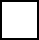 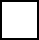 barrare la casella interessata Categoria Ragazzebarrare la casella interessata Categoria Cadetti barrare la casella interessata Categoria Cadette barrare la casella interessata Categoria ALLIEVI barrare la casella interessata Categoria ALLIEVE barrare la casella interessata Categoria JUNIORES M barrare la casella interessata Categoria JUNIORES F  DOCENTE REFERENTE DI ISTITUTO________________________________________________________________________________		cognome						 nome________________________________________________________________________________                       	cellulare						email                                                      									 IL DIRIGENTE SCOLASTICO